Главным  редакторам  газет «Волжская Новь», «Мой поселок»Сайт администрации  Волжского района	Главам городских и сельских поселений(для размещения  на сайте  и СМИ)                                                     ИНФОРМАЦИЯДля размещения в рубрике «В прокуратуре района» Прокуратурой Волжского района Самарской области выявлены нарушения земельного законодательства при предоставлении в собственность гражданину земельного участка  	Прокуратурой Волжского района Самарской области проведена проверка по обращению председателя президиума региональной общественной организации «Союз садоводов Самарской области» о незаконных действиях должностных лиц администрации г.п. Смышляевка при оформлении дачного участка одному из членов садоводов «Завода КРС».	В ходе проверки установлено, что 02.08.2017 гражданин направил в администрацию городского поселения Смышляевка заявление о предоставлении земельного участка, приложив необходимые документы.Вместе с тем, должностными лицами администрации г.п. Смышляевка ответ на указанное обращение в нарушение требований Земельного кодекса РФ дан только 20.11.2017.По фактам выявленных нарушений прокуратурой района в адрес главы городского поселения Смышляевка внесено представление, акт прокурорского реагирования находится в стадии рассмотрения.Старший помощник прокурора района                                     Л.А.Софронова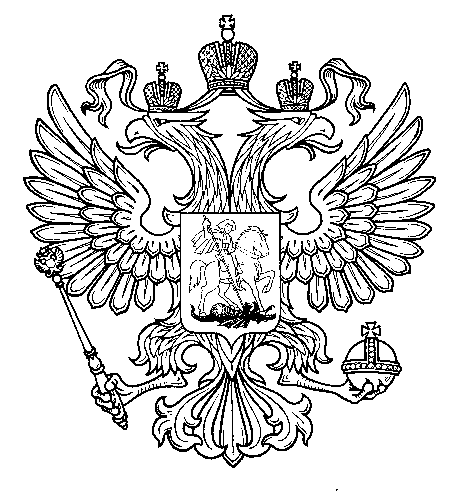 ПрокуратураРоссийской  ФедерацииПрокуратура Самарской областиП Р О К У Р А Т У Р АВолжского районаул. Мечникова, д. 54а, Самара, 4430308 (846) 339-74-25 (27)16.01.2018  № ________________________